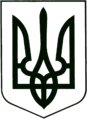 УКРАЇНАМОГИЛІВ-ПОДІЛЬСЬКА МІСЬКА РАДА
ВІННИЦЬКОЇ ОБЛАСТІР О З П О Р Я Д Ж Е Н Н ЯМІСЬКОГО ГОЛОВИПро виділення коштів на придбання квіткової продукціїКеруючись ст. 42 Закону України «Про місцеве самоврядування в Україні», рішенням 14 сесії міської ради 8 скликання  від 23.12.2021 р. № 421 «Про затвердження Програми фінансування загальнодержавних і професійних свят, видатних та пам’ятних дат та заходів з організації прийому офіційних делегацій на території Могилів-Подільської міської територіальної громади та участі офіційних делегацій Могилів-Подільської міської територіальної громади у міжнародних та всеукраїнських заходах на 2022-2024 роки»:Виділити кошти на придбання квіткової продукції  в сумі 15 973,00 грн.( п’ятнадцять тисяч дев’ятсот  сімдесят три грн.00 коп.).Фінансово-економічному управлінню міської ради (Власюк М.В.) профінансувати кошти на закупівлю товарів по КПКВК 1010180 КЕКВ 2282  в сумі  15 973,00 грн.( п’ятнадцять тисяч дев’ятсот сімдесят три грн.00 коп.).Управлінню культури та інформаційної діяльності Могилів-Подільської міської ради (Служалюк О.В.) провести відповідні виплати згідно накладної.Контроль за виконанням даного розпорядження  покласти на заступника міського голови з питань діяльності виконавчих органів М.Слободянюка. Міський голова                                                      Геннадій ГЛУХМАНЮК Підготувала:О. СлужалюкВід 10.07.2023 р. м. Могилів-Подільський     № 203-р